Схема №4Безопасное расположение остановки автобуса у ОУ (заказной автобус)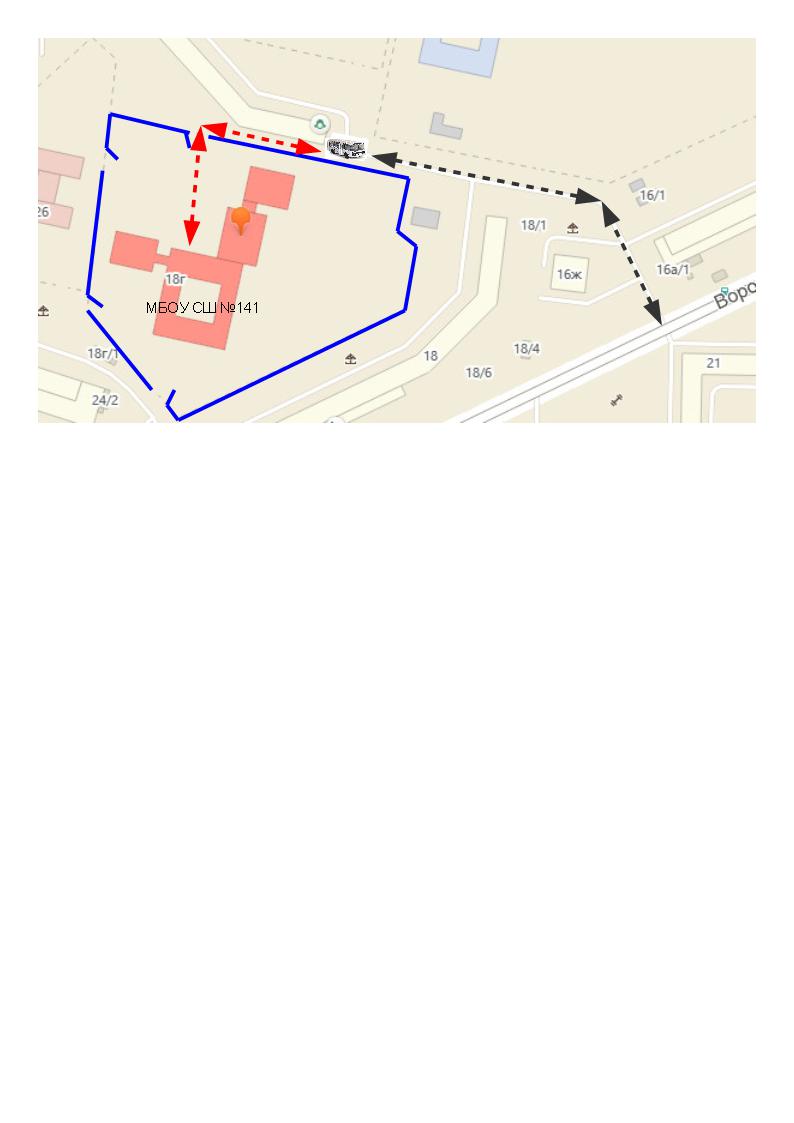 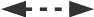 Движение автобусаДвижение детей на посадку / высадку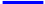 Ограждение ОУ